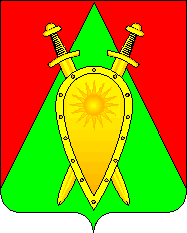 ДУМА ГОРОДСКОГО ОКРУГА ЗАТО П. ГОРНЫЙРЕШЕНИЕ     26 мая 2022 года                                                                                     № 24Об исполнении бюджета городского округа ЗАТО п.Горный за 2021 годВ соответствии с Бюджетным кодексом Российской Федерации, Федеральным законом от 06 октября 2003 г. № 131-ФЗ «Об общих принципах организации местного самоуправления в Российской Федерации», Уставом городского округа ЗАТО п.Горный,Дума городского округа решила:Утвердить отчет об исполнении бюджета городского округа ЗАТО п. Горный за 2020 год по доходам в сумме 270 628 934,64 (двести семьдесят миллионов шестьсот двадцать восемь тысяч девятьсот тридцать четыре рубля 64 копейки), по расходам в сумме 266 710 250,29 (двести шестьдесят шесть миллионов семьсот десять тысяч двести пятьдесят рублей 29 копеек) с профицитом в сумме 3 918 684,35 (три миллиона девятьсот восемнадцать тысяч шестьсот восемьдесят четыре  рубля 35 копеек).Настоящее решение вступает в силу после его официального опубликования (обнародования).Настоящее решение опубликовать (обнародовать) на официальном сайте городского округа ЗАТО п.Горный   https://gorniy.75.ruПредседатель Думы городского округа ЗАТО п.Горный                                             Ю.А. ЛовчиковаГлава ЗАТО п.Горный                                                                 Т.В. Карнаух